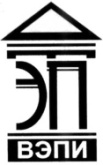 Автономная некоммерческая образовательная организациявысшего образования«Воронежский экономико-правовой институт»(АНОО ВО «ВЭПИ»)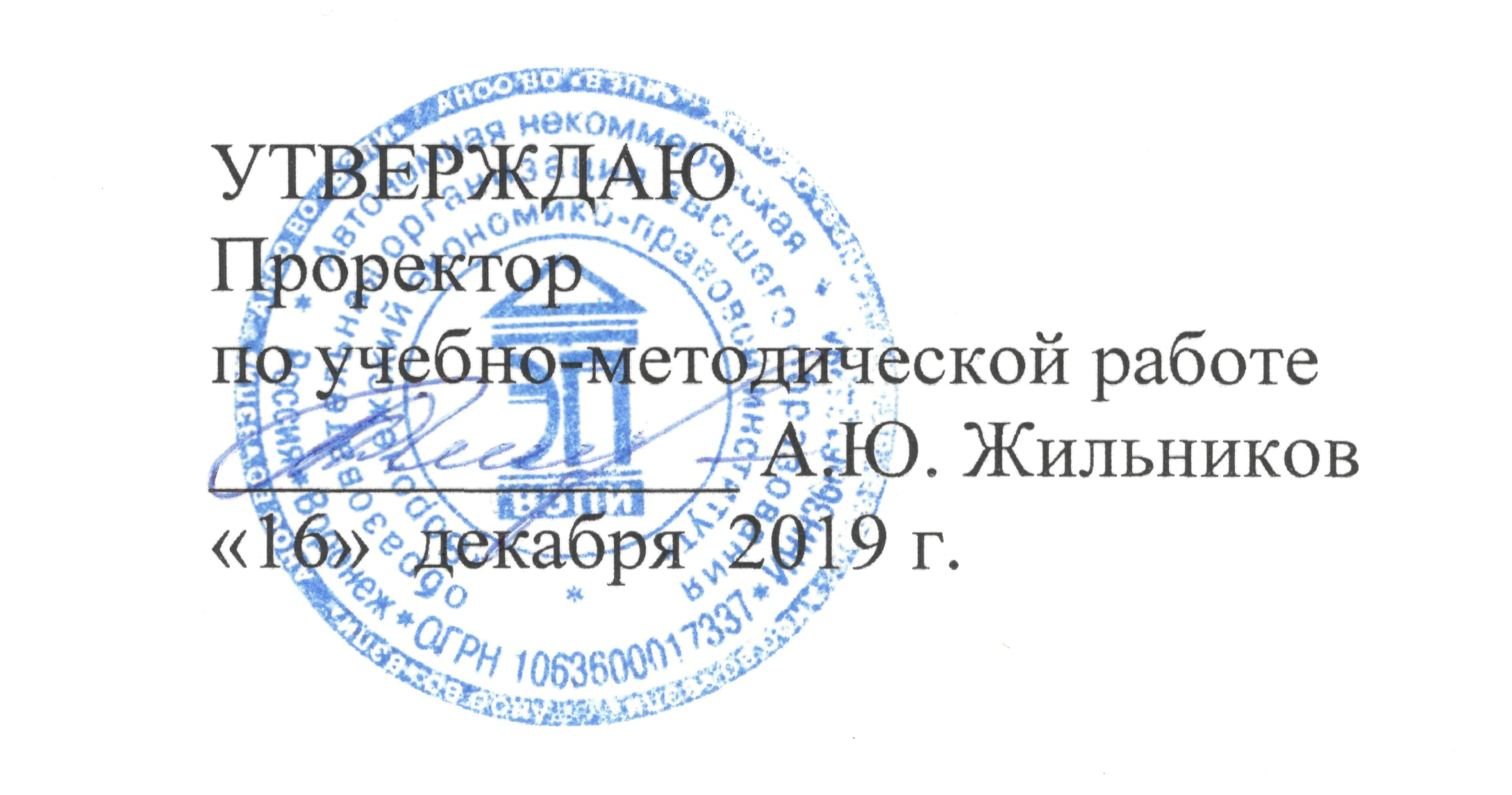 ФОНД ОЦЕНОЧНЫХ СРЕДСТВ ПО ДИСЦИПЛИНЕ (МОДУЛЮ)	Б1.Б.24 Право социального обеспечения	(наименование дисциплины (модуля))	40.03.01 Юриспруденция	(код и наименование направления подготовки)Направленность (профиль) 	Государственно-правовая		(наименование направленности (профиля)) Квалификация выпускника 	Бакалавр		(наименование квалификации)Форма обучения 	Очная, очно-заочная		(очная, очно-заочная, заочная)Рекомендован к использованию Филиалами АНОО ВО «ВЭПИ»	Воронеж 2019Фонд оценочных средств по дисциплине (модулю) рассмотрен и одобрен на заседании кафедры Гражданского права и процесса.Протокол заседания от «11»        декабря        2019 г.     № 3Фонд оценочных средств по дисциплине (модулю) согласован со следующими представителями работодателей или их объединений, направление деятельности которых соответствует области профессиональной деятельности, к которой готовятся обучающиеся: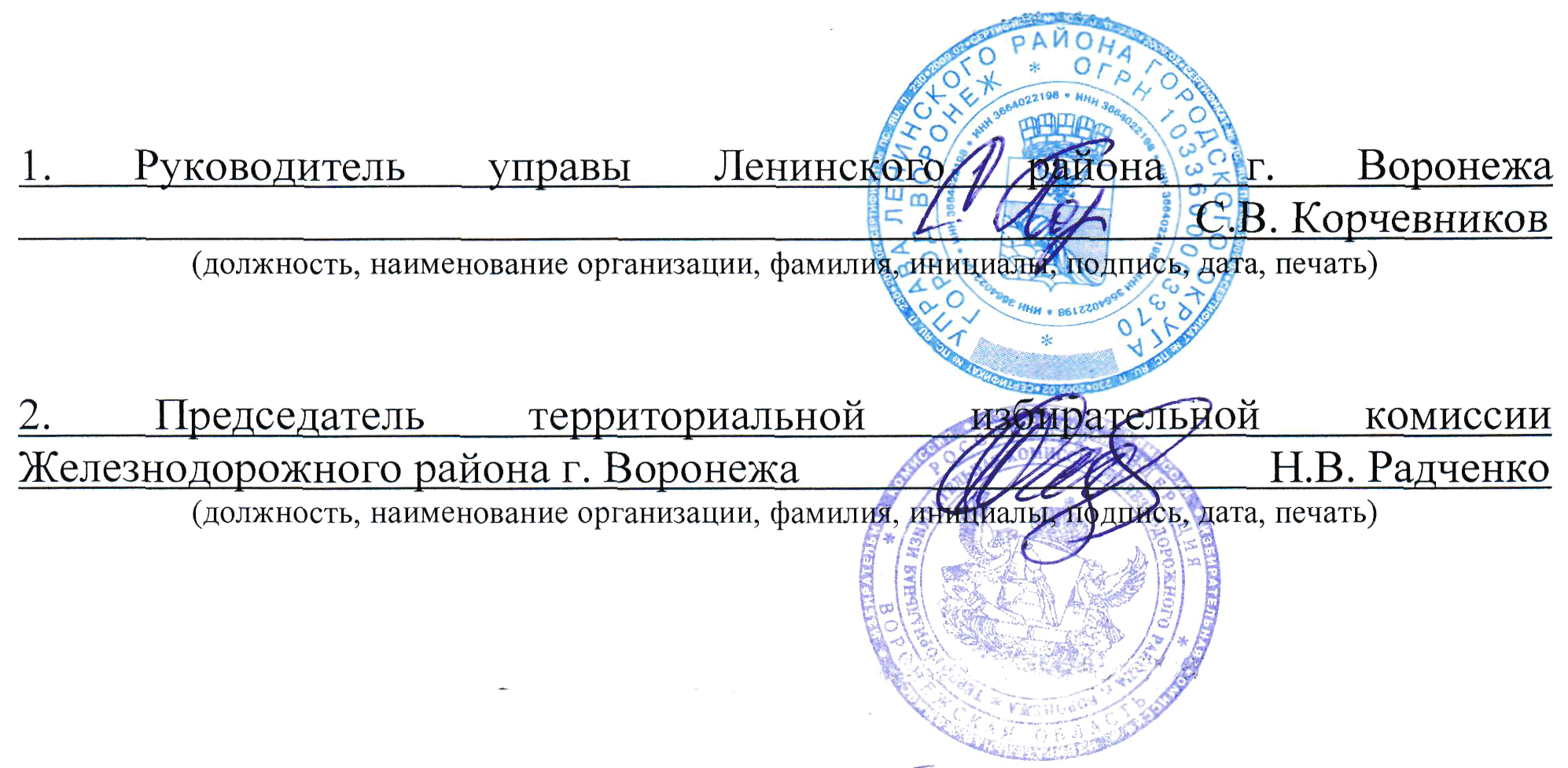 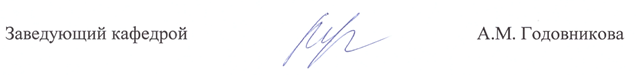 Заведующий кафедрой                                                             А.М. Годовникова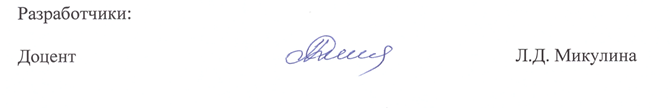 1. Перечень компетенций с указанием этапов их формирования в процессе освоения ОП ВОЦелью проведения дисциплины Б1.Б.24 Право социального обеспечения является достижение следующих результатов обучения:В формировании данных компетенций также участвуют следующие дисциплины (модули), практики и ГИА образовательной программы 
(по семестрам (курсам) их изучения):- для очной формы обучения:- для очно-заочной формы обучения:Этап дисциплины (модуля) Б1.Б.24 Право социального обеспечения в формировании компетенций соответствует:- для очной формы обучения – 4 семестру;- для очно-заочной формы обучения – 4 семестру.2. Показатели и критерии оценивания компетенций на различных этапах их формирования, шкалы оцениванияПоказателями оценивания компетенций являются следующие результаты обучения:Порядок оценки освоения обучающимися учебного материала определяется содержанием следующих разделов дисциплины (модуля):Критерии оценивания результатов обучения для текущего контроля успеваемости и промежуточной аттестации по дисциплине1. Критерии оценивания устного ответа:Зачтено:- знает современную нормативно- правовую базу в сфере права социального обеспечения с учетом изменений, происходящих в законодательстве;принципы социальной направленности профессии юриста; основные функции государства и права; задачи юридического сообщества в сфере построения правового государства;- умеет анализировать и применять нормы действующего законодательства в сфере права социального обеспечения; применять на практике полученные знания;определять и юридически квалифицировать действия, направленные на благо общества, государства и отдельно взятого индивида;- владеет навыками повышения своей квалификации и мастерства работы в сфере применения норм права социального обеспечения на практике;социально-ориентированными методами работы с населением.Не зачтено: – не выполнены требования, соответствующие оценке «зачтено».2. Критерии оценивания докладаЗачтено:- знает  современную нормативно- правовую базу в сфере права социального обеспечения с учетом изменений, происходящих в законодательстве;принципы социальной направленности профессии юриста; основные функции государства и права; задачи юридического сообщества в сфере построения правового государства;- умеет анализировать и применять нормы действующего законодательства в сфере права социального обеспечения; применять на практике полученные знания;определять и юридически квалифицировать действия, направленные на благо общества, государства и отдельно взятого индивида;- владеет навыками повышения своей квалификации и мастерства работы в сфере применения норм права социального обеспечения на практике;социально-ориентированными методами работы с населением.Не зачтено: – не выполнены требования, соответствующие оценке «зачтено».3. Критерии оценивания рефератаЗачтено:- знает  современную нормативно- правовую базу в сфере права социального обеспечения с учетом изменений, происходящих в законодательстве;принципы социальной направленности профессии юриста; основные функции государства и права; задачи юридического сообщества в сфере построения правового государства;- умеет анализировать и применять нормы действующего законодательства в сфере права социального обеспечения; применять на практике полученные знания;определять и юридически квалифицировать действия, направленные на благо общества, государства и отдельно взятого индивида;- владеет навыками повышения своей квалификации и мастерства работы в сфере применения норм права социального обеспечения на практике;социально-ориентированными методами работы с населением.Не зачтено: – не выполнены требования, соответствующие оценке «зачтено».4. Критерии оценивания решения задачЗачтено:- знает  современную нормативно- правовую базу в сфере права социального обеспечения с учетом изменений, происходящих в законодательстве;принципы социальной направленности профессии юриста; основные функции государства и права; задачи юридического сообщества в сфере построения правового государства;- умеет анализировать и применять нормы действующего законодательства в сфере права социального обеспечения; применять на практике полученные знания;определять и юридически квалифицировать действия, направленные на благо общества, государства и отдельно взятого индивида;- владеет навыками повышения своей квалификации и мастерства работы в сфере применения норм права социального обеспечения на практике;социально-ориентированными методами работы с населением.Не зачтено: – не выполнены требования, соответствующие оценке «зачтено».5.  Критерии оценивания ответа на зачете с оценкой.«Отлично»:- знает  современную нормативно- правовую базу в сфере права социального обеспечения с учетом изменений, происходящих в законодательстве;принципы социальной направленности профессии юриста; основные функции государства и права; задачи юридического сообщества в сфере построения правового государства;- умеет анализировать и применять нормы действующего законодательства в сфере права социального обеспечения; применять на практике полученные знания;определять и юридически квалифицировать действия, направленные на благо общества, государства и отдельно взятого индивида;- владеет навыками повышения своей квалификации и мастерства работы в сфере применения норм права социального обеспечения на практике;социально-ориентированными методами работы с населением.«Хорошо»:- в целом знаетсовременную нормативно- правовую базу в сфере права социального обеспечения с учетом изменений, происходящих в законодательстве;принципы социальной направленности профессии юриста; основные функции государства и права; задачи юридического сообщества в сфере построения правового государства;- в целом умеетанализировать и применять нормы действующего законодательства в сфере права социального обеспечения; применять на практике полученные знания; определять и юридически квалифицировать действия, направленные на благо общества, государства и отдельно взятого индивида;- в целом владеетнавыками повышения своей квалификации и мастерства работы в сфере применения норм права социального обеспечения на практике; социально-ориентированными методами работы с населением.«Удовлетворительно»:- не достаточно хорошо знаетсовременную нормативно- правовую базу в сфере права социального обеспечения с учетом изменений, происходящих в законодательстве; принципы социальной направленности профессии юриста; основные функции государства и права; задачи юридического сообщества в сфере построения правового государства;- не достаточно хорошо умеетанализировать и применять нормы действующего законодательства в сфере права социального обеспечения; применять на практике полученные знания;определять и юридически квалифицировать действия, направленные на благо общества, государства и отдельно взятого индивида;- не достаточно хорошо владеетнавыками повышения своей квалификации и мастерства работы в сфере применения норм права социального обеспечения на практике; социально-ориентированными методами работы с населением.«Неудовлетворительно»: - не выполнены требования, соответствующие оценке «отлично», «хорошо», «удовлетворительно».3. Типовые контрольные задания или иные материалы, необходимые для оценки знаний, умений, навыков и (или) опыта деятельности, характеризующих этапы формирования компетенций1 ЭТАП«Текущий контроль успеваемости»Тема 1. Понятие социальной защиты и социального обеспечения Вопросы:Понятие и содержание социальной защиты и социального обеспечения населения. Соотношение понятий социального обеспечения и социальной защиты населения. Система органов социальной защиты.Темы докладов и научных сообщений:Пенсионное право в системе права социального обеспечения.Источники права социального обеспечения.Тема 2. Право социального обеспечения как самостоятельная отрасль праваВопросы:Понятие, предмет, метод права социального обеспечения. Система принципов права социального обеспечения. Источники права социального обеспечения. Система отрасли права социального обеспечения.Темы докладов и научных сообщений:Правоотношения в праве социального обеспечения.Российская система социального обеспечения: современное состояние, правовые проблемы дальнейшего развития.Тема 3. Правоотношения в сфере социального обеспечения Вопросы:Понятие и виды правоотношений по социальному обеспечению. Субъекты, объекты и содержание правоотношений по социальному обеспечению. Пенсионные правоотношения.Темы докладов и научных сообщений:Субъекты, объекты и содержание правоотношений по социальному обеспечению. Пенсионные правоотношения.Тема 4. Финансовая основа социального обеспеченияВопросы:Пенсионный фонд РФФонд социального страхования в РФФонд обязательного медицинского страхования, негосударственные пенсионные фонды. Страховые взносы. Организационная структура внебюджетных фондов.Темы докладов и научных сообщений:Финансовая основа социального обеспечения.Организационная структура внебюджетных фондов.Тема 5. Основы обязательного социального страхования в РФ Вопросы:Виды социального страхования в РФ. Основы обязательного социального страхования в РФ.Пенсионное страхование в РФ.Темы докладов и научных сообщений:Обязательное социальное страхования и пенсионное страхование в РФ.Пенсионное страхование в РФ.Тема 6. Трудовой стажВопросы:Понятие трудового стажа и его виды. Общий трудовой стаж.  Специальный трудовой стаж (выслуга лет). Страховой стаж.  Специальный страховой стаж. Порядок подсчета и подтверждения страхового стажа.Темы докладов и научных сообщений:Трудовой стаж (понятие, виды, значение трудового стажа, страховой, общий, специальный, непрерывный трудовой стаж).Понятие, виды и юридическое значение трудового стажа в социальном обеспечении.Порядок исчисления и подтверждения стажа.Тема 7.Общая характеристика пенсионной системы России Вопросы:Современное состояние пенсионной системы в РФ, её структура.  Индивидуальный (персонифицированный) учет. Выбор варианта пенсионного обеспечения.Темы докладов и научных сообщений:Основные направления реформы государственной системы социального обеспечения.Пенсионная система России.Пенсионная реформа в Российской Федерации: основные этапы, проблемы осуществления.Тема 8.Общая характеристика страховых пенсий Вопросы:Виды страховых пенсий. Размеры страховых пенсий.  Индивидуальный пенсионный коэффициент.  Фиксированная выплата к страховой пенсии.  Исчисление пенсий, их конвертация, индексация, валоризация, повышение и перерасчет.Темы докладов и научных сообщений:Страховая и накопительная пенсии.Страховые пенсии по старости, по инвалидности, по случаю потери кормильца.Назначение, перерасчёт.доставка и выплата пенсий.Правовое значение и порядок исчисления страхового и общего трудового стажа.Правовое регулирование исчисления стажа при назначении страховых пенсий.Пенсии как вид социального обеспечения.Тема 9.Общая характеристика накопительной пенсииВопросы:Понятие, условия формирования накопительной пенсии. Размер накопительной пенсии.  Виды выплат пенсионных накоплений.  Установление, выплата и доставка накопительной пенсии.Темы докладов и научных сообщений:Страховая и накопительная пенсии.Страховые пенсии по старости, по инвалидности, по случаю потери кормильца.Назначение, перерасчёт.доставка и выплата пенсий.Правовое значение и порядок исчисления страхового и общего трудового стажа.Правовое регулирование исчисления стажа при назначении страховых пенсий.Пенсии как вид социального обеспечения.Тема 10. Пенсии по старостиВопросы:Страховая пенсия по старости. Досрочная пенсия по старости. Государственная пенсия по старости гражданам, пострадавшим от радиационных и техногенных катастроф.  Социальная доплата к пенсии.Темы докладов и научных сообщений:Страховые пенсии по старости, по инвалидности, по случаю потери кормильца.Назначение, перерасчёт.доставка и выплата пенсий.Правовое значение и порядок исчисления страхового и общего трудового стажа.Правовое регулирование исчисления стажа при назначении страховых пенсий.Пенсии как вид социального обеспечения.Тема 11. Пенсии за выслугу летВопросы:Пенсия за выслугу лет федеральных государственных гражданских служащих.  Пенсия за выслугу лет военнослужащих и приравненных к ним категорий служащих. Пенсия за выслугу лет граждан из числа космонавтов и работников лётно-испытательного состава.Темы докладов и научных сообщений:Правовое значение и порядок исчисления страхового и общего трудового стажа.Правовое регулирование исчисления стажа при назначении страховых пенсий.Пенсии как вид социального обеспечения.Тема 12. Пенсии по инвалидностиВопросы:Понятие инвалидности, порядок её установления, группы инвалидности.Страховая пенсия по инвалидности. Государственные пенсии по инвалидности.Темы докладов и научных сообщений:Страховые пенсии в Российской Федерации.Правовое регулирование назначения и выплаты страховой пенсии по старости.Общие льготные условия пенсионного обеспечения по возрасту.Правовое регулирование пенсионного обеспечения по инвалидности.Страховые пенсии по случаю потери кормильца.Тема 13. Пенсии по случаю потери кормильца.Вопросы:Страховая пенсия по случаю потери кормильца. Государственная пенсия по случаю потери кормильца.Темы докладов и научных сообщений:Порядок сохранения и конвертации (преобразования) ранее приобретённых пенсионных прав.Пособия и компенсационные выплаты как вид социального обеспечения.Правовое регулирование порядка назначения, выплаты и перерасчета пенсий в Российской Федерации.Пенсионное обеспечение военнослужащих и сотрудников некоторых органов исполнительной власти.Тема 14. Пенсии и материальное обеспечение отдельных категорий граждан.Вопросы:Социальные пенсии. Пенсии гражданам, признанным безработными. Ежемесячное пожизненное содержание судей. Страховые и государственные доплаты к пенсиям. Дополнительное материальное обеспечение за особые заслуги.Темы докладов и научных сообщений:Социальная защита лиц, проживающих и работающих в районах Крайнего Севера и местностях приравненных к этим районам.Правовое регулирование досрочных страховых пенсий по старости в связи с особыми условиями труда.Правовое регулирование пенсионного обеспечения лиц, пострадавших в результате радиационных и техногенных катастроф.Правовое регулирование пенсионного страхования в Российской Федерации.Досрочные пенсии по старости педагогическим и медицинским работникам.Тема 15. Назначение пенсий, приостановление и прекращение их выплаты.Вопросы:Назначение пенсии, сроки. Выплата пенсии, приостановление и прекращение их выплат. Удержание из пенсий.  Организация назначения и выплаты пенсий, их доставки.Темы докладов и научных сообщений:Пенсионное обеспечение семей, потерявших кормильца.Профессиональные пенсии.Пособия как вид социального обеспечения по действующему законодательству Российской Федерации.Пособия по безработице: особенности правового регулирования, порядок назначения и выплаты.Пособия по временной нетрудоспособности: особенности правового регулирования, порядок назначения и выплаты.Тема 16.Пособия, компенсации, льготы в праве социального обеспечения. Вопросы:Понятие и классификация пособий по социальному обеспечению. Пособия по временной нетрудоспособности. Пособия по безработице. Социальные выплаты в связи с материнством, отцовством, детством. Иные социальные пособияПонятие компенсационных выплат, их классификация. Характеристика отдельных видов компенсационных выплат и льгот. Субсидии по системе социального обеспечения.Обязательное социальное страхование от несчастных случаев на производстве и профессиональных заболеваний.Общая характеристика актов, гарантирующих право граждан на охрану здоровья. Медицинское страхование. Виды медицинской помощи. Лекарственная помощь. Санаторно-курортное лечение.Темы докладов и научных сообщений:Пенсионное обеспечение семей, потерявших кормильца.Профессиональные пенсии.Пособия как вид социального обеспечения по действующему законодательству Российской Федерации.Пособия по безработице: особенности правового регулирования, порядок назначения и выплаты.Пособия по временной нетрудоспособности: особенности правового регулирования, порядок назначения и выплаты.Государственные пособия гражданам, имеющим детей.Материнский (семейный) капитал: особенности правового регулирования, порядок назначения и основные проблемы реализации.Правовое регулирование социального обеспечения семей, имеющих детей, в Воронежской области.Инвалидность и социальная защита инвалидов в Российской Федерации.Правовое регулирование социального обслуживания как вида социального обеспечения.Тема 17. Социальная поддержка отдельных категорий гражданВопросы:Правовые основы социальной защиты детей-сирот и детей, оставшихся без попечения родителей. Правовые основы социальной защиты беженцев и вынужденных переселенцев. Правовые основы социальной поддержки ветеранов.Темы докладов и научных сообщений:Правовое регулирование социальной защиты детей-сирот и детей, оставшихся без попечения родителей.Правовое регулирование социальной защиты безнадзорных и беспризорных несовершеннолетних.Льготы в праве социального обеспечения на современном этапе.Правовое регулирования порядка назначения и предложения ежемесячных денежных выплат гражданам, имеющим право на льготное социальное обеспечение.Компенсационные выплаты и выплаты в связи с несчастным случаем на производстве и профессиональных заболеванийТема 18. Защита прав по социальному обеспечениюВопросы:Понятие защиты прав субъектов права социального обеспечения.  Форма защиты прав субъектов права социального обеспечения.  Судебная защита прав по социальному обеспечению.Темы докладов и научных сообщений:Медицинское страхование и лекарственная помощь.Международно-правовое регулирование социального обеспечения.Особенности социального обеспечения в странах Восточной Европы.Примерный перечень тем рефератов по дисциплине «Право социального обеспечения»Пенсионное право в системе права социального обеспечения.Правоотношения в праве социального обеспечения. Российская система социального обеспечения: современное состояние, правовые проблемы дальнейшего развития. Трудовой стаж в социальном обеспечении. Основные направления реформы государственной системы социального обеспечения.Пенсионная реформа в Российской Федерации: основные этапы, проблемы осуществления. Правовое значение и порядок исчисления страхового и общего трудового стажа. Правовое регулирование исчисления стажа при назначении трудовых пенсий. Пенсии как вид социального обеспечения. Трудовые пенсии в Российской Федерации. Правовое регулирование назначения и выплаты трудовой пенсии по старости.  Общие и льготные условия пенсионного обеспечения по возрасту.  Правовое регулирование пенсионного обеспечения по инвалидности. Трудовые пенсии по случаю потери кормильца. Порядок сохранения и конвертации (преобразования) ранее приобретенных пенсионных прав. Правовое регулирование порядка назначения, выплаты и перерасчета пенсий в Российской Федерации. Пенсионное обеспечение военнослужащих и сотрудников некоторых органов исполнительной власти. Правовое регулирование назначения пенсии государственным и муниципальным служащим. Условия пенсионного обеспечения по инвалидности военнослужащих.  Пенсионное обеспечение семей военнослужащих.  Пенсионное обеспечение за выслугу лет.  Пенсионное обеспечение лиц, работавших в районах Крайнего Севера и приравненных к ним местностях.  Социальная защита лиц, проживающих и работающих в районах Крайнего Севера и местностях приравненных к этим районам.Правовое регулирование досрочных трудовых пенсий по старости в связи с особыми условиями труда. Правовое регулирование пенсионного обеспечения лиц, пострадавших в результате  радиационных и других техногенных катастроф. Правовое регулирование пенсионного страхования в Российской Федерации. Досрочные пенсии по старости педагогическим и медицинским работникам. Пенсионное обеспечение семей, потерявших кормильца, по Федеральным законам «О трудовых пенсиях в Российской Федерации» и «О государственном пенсионном обеспечении в Российской Федерации». Профессиональные пенсии. Пособия как вид социального обеспечения по действующему законодательству Российской Федерации. Пособие по безработице: особенности правового регулирования, порядок назначения и выплаты. Пособие по временной нетрудоспособности: особенности правового регулирования, порядок назначения и выплаты.Государственные пособия гражданам, имеющим детей. Материнский (семейный) капитал: особенности правового регулирования, порядок назначения и основные проблемы реализации. Правовое регулирование социального обеспечения семей, имеющих детей, в Воронежской области. Инвалидность и социальная защита инвалидов в Российской Федерации. Правовое регулирование социального обслуживания как вида социального обеспечения.  Правовое регулирование социальной защиты детей-сирот и детей, оставшихся без попечения родителей.Правовое регулирование социальной защиты безнадзорных и беспризорных несовершеннолетних.Льготы в праве социального обеспечения на современном этапе.Правовое регулирование порядка назначения и предоставления ежемесячных денежных выплат гражданам, имеющим право на льготное социальное обеспечение.Особенности социального обеспечения в странах Восточной Европы.Внутрисеместровая аттестацияЗадачи по дисциплине «Право социального обеспечения»Вариант 11.Правовые основы финансирования социального обеспечения.2.Пособие по временной нетрудоспособности.3.60-летний Садыков приехал из Казахстана в Курск на постоянное местожительство к дочери. Он представил в управление Пенсионного Фонда РФ г. Курска вместе с заявлением о назначении ему пенсии трудовую книжку, по которой его общий трудовой стаж составляет 35 лет, и справку о заработной плате.Имеет ли Садыков право на получение трудовой пенсии на территории РФ? Какими нормативными правовыми актами это установлено?4.Москвичка Фролова отказалась от бесплатных услуг предприятия «Ритуал» и похоронила своего мужа-пенсионера за свой счет. По истечении двух месяцев после похорон она обратилась за пособием на погребение в территориальное управление Пенсионного Фонда РФ по г. Москве.Будет ли выплачено Фроловой пособие на погребение и в каком размере? Какими нормативными правовыми актами следует руководствоваться при определении порядка и размера выплаты социального пособия на погребение?Вариант 21.Организационно-правовые формы социального обеспечения.2.Государственная пенсия по старости гражданам, пострадавшим от радиационного воздействия.3.Майор полиции Кузнецов погиб при задержании преступника. На его иждивении находилась восьмилетняя дочь Ольга.На какие виды социального обеспечения имеет право дочь Кузнецова? Какими нормативными правовыми актами они установлены?4. Сергеева после окончания профтехучилища в г. Коряжме 11 лет проработала каменщиком в строительной организации, 2 года 6 месяцев находилась в отпуске по уходу за ребенком, затем перешла на работу вахтером-сторожем в среднюю школу № 3 г.Коряжмы. Проработав там 5 лет, Сергеева вынуждена была уволиться в связи с уходом за ребенком, ставшим инвалидом, и не работала по этой причине до исполнения ребенку 18 лет.»Определите общий трудовой и страховой стаж гр-ки РФ Сергеевой, а также специальный страховой стаж, дающий право выхода на досрочную трудовую пенсию по старости.Перечислите документы, которыми Сергеева при выходе на трудовую пенсию может подтвердить свой общий трудовой , страховой стаж и специальный страховой стаж.Вариант 31.Пенсионная система РФ (общая характеристика).2.Льготы для детей-сирот и детей, оставшихся без попечения родителей.3.Волкова после окончания профтехучилища в г. Коряжме 8 лет проработала маляром в строительной организации, 3 года находилась в отпуске по уходу за ребенком, затем перешла на работу уборщиком производственных помещений в дом культуры г.Коряжмы. Проработав там 5 лет, Волкова вынуждена была уволиться в связи с уходом за матерью-инвалидом 1 группы, за которой ухаживала 2 года. Затем Волкова зарегистрировалась в качестве индивидуального предпринимателя и осуществляла предпринимательскую деятельность по выполнению косметического ремонта квартир 4 года.Определите общий трудовой и страховой стаж гр-ки РФ Волковой, а также специальный страховой стаж, дающий право выхода на досрочную трудовую пенсию по старости:Перечислите документы, которыми Волкова при выходе на трудовую пенсию может подтвердить свой общий трудовой , страховой стаж и специальный страховой стаж.4.Скворцова уволена по сокращению штатов. У нее двое детей 12 и 16 лет. Непосредственно перед увольнением она проработала 5 лет. Центр занятости зарегистрировал ее в качестве безработной и одновременно вынес решение о приостановлении выплаты пособия по безработице сроком на 1 месяц.Законно ли данное решение центра занятости?Вариант 41.Трудовая пенсия по случаю потери кормильца.2.Социальное пособие на погребение.3. Смирнов после окончания средней школы был призван в ряды ВС РФ. Прослужив 2 года, возвращался домой, был арестован в поезде по подозрению в краже крупной суммы денег, осужден на 6 лет лишения свободы. Отсидев в колонии 4 года, был освобожден от отбытия наказания и реабилитирован, так как выяснилось, что преступление совершил другой человек. После возвращения из колонии Смирнов 5 лет проработал на заводе слесарем, в результате производственной травмы 8 месяцев был нетрудоспособен, получал пособие по временной нетрудоспособности. Затем он был переведен подсобным рабочим, но проработав в этой должности 4 месяца, уволился по собственному желанию, встал на учет в службу занятости в качестве безработного, 6 месяцев получал пособие по безработице, затем 1 год 5 месяцев ухаживал за матерью- инвалидом 1 группы.Определите общий трудовой и страховой стаж гр-на РФ Смирнова:Перечислите документы, которыми Смирнов при выходе на трудовую пенсию может подтвердить свой общий трудовой и страховой стаж.4.Алеханов, ученик 10 класса, на период летних каникул устроился на работу на завод «Чайка». По дороге на работу в первый же трудовой день Алеханов получил травму при автодорожном происшествии и попал в больницу, не проработав на заводе ни одного дня. Алеханову было отказано в оплате листка нетрудоспособности , потому что он не приступил к работе.Законен ли отказ в оплате листка нетрудоспособности? Куда посоветуете обратиться Алеханову с жалобой?Вариант 51.Досрочные трудовые пенсии по старости: понятие, круг лиц, имеющих право на досрочную трудовую пенсию по старости, виды.2.Порядок признания граждан безработными и назначение им пособия по безработице.3.Суворов, живущий в г. Брянске и уволенный по сокращению штатов после восьми лет непрерывной работы на заводе, прочитав объявление о приглашении на работу на строительство, решил ехать в один из городов Сибири. Организация, ведущая строительство, дала согласие о приеме на работу Суворова и сообщила, что возьмет на себя оплату переезда. Суворов выехал к месту работы, по пути заболел и был госпитализирован. Через четыре недели он выздоровел и обратился за получением пособия по временной нетрудоспособности по новому месту работы. На прежней работе его средний заработок составлял 15000 рублей, на новом месте ему обещали зарплату в два раза больше.Следует ли Суворову выплачивать пособие по временной нетрудоспособности и в каком размере?4. После смерти военнослужащей по контракту Смирновой , являющейся одинокой матерью , у нее осталась дочь Елена, 12 лет. Причиной смерти Смирновой стал несчастный случай, не связанный с исполнением обязанностей военной службы.На какие виды социального обеспечения имеет право несовершеннолетняя дочь Смирновой? Какими нормативными правовыми актами они установлены?Вариант 61.Структура и размер трудовой пенсии по инвалидности. Порядок назначения и перерасчета трудовой пенсии по инвалидности.2. Государственная социальная помощь в связи с монетизацией льгот в виде предоставления набора социальных услуг.3. Ветров в возрасте 17 лет является учащимся выпускного класса вечерней школы, не работает. Он обратился в центр занятости населения по вопросу поиска работы. В регистрации в качестве безработного Ветрову было отказано.Законен ли этот отказ? Каким нормативным правовым актом регламентируется порядок признания гражданина безработным?4.Кравцов 20 мая 2010 года прекратил трудовые отношения с предприятием по собственному желанию, получил расчет и трудовую книжку. После окончания работы 20 мая 2010 года Кравцов почувствовал недомогание и обратился к врачу поликлиники. Врач, учитывая, что Кравцов 20 мая проработал полный рабочий день, освободил его от работы с 21 мая и выдал листок нетрудоспособности, которая длилась три месяца.Полагается ли Кравцову пособие по временной нетрудоспособности? Если да, то куда следует ему обратиться по этому вопросу? Какими нормативными правовыми актами регламентируется порядок выплаты пособия по временной нетрудоспособности?2 ЭТАП «Промежуточная аттестация по итогам освоения дисциплины»Список вопросов к зачету с оценкой по дисциплине «Право социального обеспечения»Понятие социального обеспечения и его функции.Организационно-правовые формы социального обеспечения.Финансирование социального обеспечения.Предмет и метод социального обеспечения.Система права социального обеспечения.Понятие принципов правового регулирования.Характеристика принципов социального обеспечения.Всеобщность социального обеспечения.Дифференциация условий и уровня социального обеспечения.Универсальность и комплексность при предоставлении социального обеспечения.Понятие и классификация источников права социального обеспечения.Характеристика важнейших источников права социального обеспечения.Общая характеристика и виды правоотношений по социальному обеспечению.Субъекты правоотношений по социальному обеспечению.Объекты правоотношений по социальному обеспечению.Понятие трудового (страхового) стажа.Периоды работы и иной деятельности, включаемые в страховой стаж.Доказательство страхового стажа.Общие условия назначения трудовой пенсии по старости.Сохранение права на досрочное назначение трудовой пенсии.Сохранение права на досрочное назначение трудовой пенсии отдельным категориям граждан.Порядок индексации пенсий.Условия назначения трудовой пенсии по инвалидности.Различия между 3, 2, 1 степенями инвалидности.Причины, сроки, основания установления степени инвалидности.Условия назначения трудовой пенсии по случаю потери кормильца.Сроки назначения трудовой пенсии.Размеры трудовых пенсий.Понятие пособия по безработице.Условия признания граждан безработными.Назначение и выплата пособия по безработице.Приостановка выплаты пособия по безработице, снижение его размера.Продление и прекращение выплаты пособия по безработице.Размеры пособия по безработице.Социальная помощь безработным гражданам и членам их семей.Пособие по беременности и родам.Пособие по уходу за ребенком до 1,5 лет.Ежемесячное пособие на ребенка.Общая характеристика правового регулирования единовременных пособий на детей.Пособие на погребение.Пособие женщинам, вставшим на учет в медицинских учреждениях в ранние сроки беременности.Единовременное пособие при рождении ребенка.Право на охрану здоровья.Права и обязанности субъектов обязательного медицинского страхования.Понятие и виды пособий по временной нетрудоспособности.Назначение и выплата пособий по временной нетрудоспособности.Исчисление пособий по временной нетрудоспособности.Многообразие видов социальной помощи.Понятие и принципы социального обслуживания.Стационарное социальное обслуживание.Правовое регулирование и организация правового регулирования социального обслуживания на дому.Социальные группы населения и виды социальных льгот, предоставляемых им.Реабилитация, образование и обеспечение занятости инвалидов.Социальное обслуживание детей. Организация социальной защиты населения в Мурманской области. Правовое регулирование и роль обязательного пенсионного страхования.Условия назначения социальных пенсий военнослужащим и членам их семей, их размеры.Условия назначения пенсий гражданам, пострадавшим в результате радиационных или техногенных катастроф, и членам их семей, и их размеры.Условия назначения социальных пенсий нетрудоспособным гражданам и их размеры.4. Методические материалы, определяющие процедуры оценивания знаний, умений, навыков и (или) опыта деятельности, характеризующих этапы формирования компетенцийI этап –текущий контроль успеваемостиНа первом этапе обучающийся планирует свою самостоятельную работу, которая включает:уяснение задания на самостоятельную работу;подбор рекомендованной литературы;составление плана работы, в котором определяются основные пункты предстоящей подготовки.Составление плана дисциплинирует и повышает организованность в работе.Второй этап включает непосредственную подготовку обучающихся к занятию. Начинать надо с изучения рекомендованной литературы. Необходимо помнить, что на лекции обычно рассматривается не весь материал, а только его часть. Остальная его часть восполняется в процессе самостоятельной работы. В связи с этим работа с рекомендованной литературой обязательна. Особое внимание при этом необходимо обратить на содержание основных положений и выводов, объяснение явлений и фактов, уяснение практического приложения рассматриваемых теоретических вопросов. В процессе этой работы обучающийся должен стремиться понять и запомнить основные положения рассматриваемого материала, примеры, поясняющие его, а также разобраться в иллюстративном материале.Заканчивать подготовку следует составлением плана (конспекта) по изучаемому материалу (вопросу). Это позволяет составить концентрированное, сжатое представление по изучаемым вопросам.В процессе подготовки к занятиям рекомендуется взаимное обсуждение материала, во время которого закрепляются знания, а также приобретается практика в изложении и разъяснении полученных знаний, развивается речь.При необходимости следует обращаться за консультацией к преподавателю. Идя на консультацию, необходимо хорошо продумать вопросы, которые требуют разъяснения. Требования к подготовке рефератаРеферат - краткое изложение содержания документа или его части, научной работы, включающее основные фактические сведения и выводы, необходимые для первоначального ознакомления с источниками и определения целесообразности обращения к ним.Современные требования к реферату - точность и объективность в передаче сведений, полнота отображения основных элементов, как по содержанию, так и по форме.Цель реферата - не только сообщить о содержании реферируемой работы, но и дать представление о вновь возникших проблемах соответствующей отрасли науки.В учебном процессе реферат представляет собой краткое изложение в письменном виде или в форме публичного доклада содержания книги, учения, научного исследования и т.п. Иначе говоря, это доклад на определенную тему, освещающий её вопросы на основе обзора литературы и других источников.Подготовка и написание реферата. При написании реферата необходимо следовать следующим правилам:Раскрытие темы реферата предполагает наличие нескольких источников (как минимум 4-5 публикаций, монографий, справочных изданий, учебных пособий) в качестве источника информации.Подготовка к написанию реферата предполагает внимательное изучение каждого из источников информации и отбор информации непосредственно касающейся избранной темы. На этом этапе работы важно выделить существенную информацию, найти смысловые абзацы и ключевые слова, определить связи между ними.Содержание реферата ограничивается 2-3 параграфами (§§).Сведение отобранной информации непосредственно в текст реферата, должно быть выстроено в соответствии с определенной логикой. Реферат состоит из трех частей: введения, основной части, заключения.Во введении логичным будет обосновать выбор темы реферата, актуальность (почему выбрана данная тема, каким образом она связана с современностью?); цель (должна соответствовать теме реферата); задачи (способы достижения заданной цели), отображаются в названии параграфов работы; историография (обозначить использованные источники с краткой аннотаций – какой именно источник (монография, публикация и т.п.), основное содержание вцелом (1 абз.), что конкретно содержит источник по данной теме (2-3 предложения).В основной части дается характеристика и анализ темы реферата в целом, и далее – сжатое изложение выбранной информации в соответствии с поставленными задачами. В конце каждой главы должен делаться вывод (подвывод), который начинается словами: «Таким образом…», «Итак…», «Значит…», «В заключение главы отметим…», «Все сказанное позволяет сделать вывод…», «Подводя итог…» и т.д. Вывод содержит краткое заключение по §§ главы (объем 0,5–1 лист). В содержании не обозначается.Заключение содержит те подвыводы по параграфам, которые даны в работе (1-1,5 листа). Однако прямая их переписка нежелательна; выгодно смотрится заключение, основанное на сравнении. Например, сравнение типов политических партий, систем, идеологий и др. Уместно высказать свою точку зрения на рассматриваемую проблему.Список литературы. В списке указываются только те источники, на которые есть ссылка в основной части реферата. Ссылка в основном тексте оформляется:В подстрочнике: цитата выделяется кавычками, затем следует номер ссылки. Нумерация ссылок на каждой странице начинается заново. Например, «Цитата…» [1].Библиографическое описание книги в списке использованной литературы оформляется в соответствии с ГОСТ, (фамилия, инициалы автора, название работы, город издания, издательство, год издания, общее количество страниц).При использовании материалов из сети ИНТЕРНЕТ необходимо оформить ссылку на использованный сайт.Тематика рефератов разрабатывается преподавателем дисциплины и предоставляется обучающимся заранее либо самим преподавателем, либо методистом соответствующей кафедры (через старост). С темами рефератов можно ознакомиться в пункте 1.12.3.Реферат выполняется на листах формата А4 в компьютерном варианте. Поля: верхнее, нижнее – 2 см, правое – 3 см, левое – 1,5 см, шрифт TimesNewRoman, размер шрифта – 14, интервал – 1,5, абзац – 1,25, выравнивание по ширине. Объем реферата 15-20листов. Нумерация страниц обязательна. Номер страницы ставится по центру вверху страницы. Титульный лист не нумеруется.Рефераты сдаются преподавателю в указанный срок. Реферат не будет зачтен в следующих случаях:1. Существенных нарушений правил оформления (отсутствует содержание или список литературы, нет сносок, номеров страниц и т.д.).2. Серьезных недостатков в содержании работы (несоответствие структуры работы ее теме, неполное раскрытие темы, использование устаревшего фактического материала).Возвращенный обучающемуся реферат должен быть исправлен в соответствии с рекомендациями преподавателя. Обучающийся, не получивший зачет по реферату, к зачету с оценкойне допускается.Требования к подготовке докладаДоклад - вид самостоятельной работы, используется в учебных заведениях, способствует формированию навыков исследовательской работы, расширяет познавательные интерес, приучает критически мыслить.При написании доклада по заданной теме составляют план, подбирают основные источники. В процессе работы с источниками систематизируют полученные сведения, делают выводы и обобщения. К докладу по крупной теме могут, привлекаться несколько обучающихся, между которыми распределяются вопросы выступления.В настоящее время доклады, по содержанию практически ничем не отличаются от рефератов, и является зачетной работой обучающегося.Отличительными признаками доклада являются: передача в устной форме информации; публичный характер выступления; стилевая однородность доклада; четкие формулировки и сотрудничество докладчика и аудитории; умение в сжатой форме изложить ключевые положения исследуемого вопроса и сделать выводы.Внутрисеместровая аттестациярубежный контроль – решение задачДля успешного решения задач важно следовать определенному алгоритму, отражающему логику последовательного поиска решения. I. Независимо от конкретных вопросов, на которые в конечном итоге надлежит дать ответ, для правильного решения задачи в целом необходимо – в качестве промежуточных этапов решения задачи – определить: 1. предмет процесса – спорное правоотношение, его предположительную юридическую квалификацию (пример: предметом процесса является спорное правоотношение, возникшее относительно права на пенсию конкретного субъекта); 2. нормы материального права, предположительно регулирующие спорное правоотношение, составляющее предмет процесса (пример: нормы Трудового кодекса РФ); 3. стороны правоотношения и других участвующих в деле лиц – с обоснованием. II. Далее решение конкретизируется – в зависимости от фабулы, условий задачи и конечных вопросов по задаче. При этом анализируются и подвергаются процессуальной квалификации все условия задачи. Например В результате производственной травмы Матвеев полностью потерял профессиональную трудоспособность. В связи с полученной травмой ему необходим постоянный медицинский уход и ежегодное санаторно-курортное лечение в сопровождении другого лица.Средний заработок Матвеева за последние 12 месяцев работы по трудовому договору перед получением травмы составил 12 тыс. руб. В этот же период за работу, выполненную по договору подряда, он получил вознаграждение в сумме 24 тыс. руб.На какие страховые выплаты имеет право Матвеев и в каком размере они должны быть ему установлены?В какой орган за их получением необходимо обратиться?Ответ Законодательство РФ об обязательном социальном страховании от несчастных случаев на производстве и профессиональных заболеваний основывается на Конституции РФ и состоит из Федерального закона от 24 июля 1998 г. № 125-ФЗ «Об обязательном социальном страховании от несчастных случаев на производстве и профессиональных заболеваний», принимаемых в соответствии с ним федеральных законов и иных нормативных правовых актов. Если международным договором Российской Федерации установлены иные правила, чем предусмотренные настоящим Федеральным законом, то применяются правила международного договора РФ.Цель принятия Федерального закона от 24 июля 1998 г.- в том, чтобы обеспечить реальную защиту лиц, пострадавших от несчастных случаев на производстве или в результате профессиональных заболеваний.В указанном законе закреплены следующие основные моменты.Во-первых, средства на обязательное социальное страхование от несчастных случаев на производстве и профессиональных заболеваний формируются за счет:обязательных страховых взносов страхователей;взыскиваемых штрафов и пени; капитализированных платежей, поступивших в случае ликвидации страхователей;иных поступлений, не противоречащих законодательству Российской Федерации.Во-вторых, субъектами обязательного социального страхования от несчастных случаев на производстве и профессиональных заболеваний являются физические лица, выполняющие работу на основании трудового договора (контракта), заключенного со страхователем; физические лица, выполняющие работу на основании гражданско-правового договора, в случае если в соответствии с указанным договором страхователь обязан уплачивать страховщику страховые взносы; иностранные граждане и лица без гражданства, если иное не предусмотрено федеральными законами или международными договорами Российской Федерации; физические лица, осужденные к лишению свободы и привлекаемые к труду страхователем.В-третьих, право на получение возмещения вреда по обязательному социальному страхованию наступает с момента наступления страхового случая, каковым является подтвержденный в установленном порядке факт повреждения здоровья застрахованного вследствие несчастного случая на производстве или профессионального заболевания, который влечет за собой возникновение обязательства страховщика осуществлять обеспечение по страхованию.В-четвертых, законом определены конкретные виды обеспечения по страхованию от несчастных случаев на производстве и профессиональных заболеваний. Это пособие по временной нетрудоспособности, которое во всех случаях составляет 100% среднего заработка застрахованного лица; единовременная и ежемесячные страховые выплаты, а также оплата дополнительных расходов, связанных с повреждением здоровья застрахованного, на его медицинскую, социальную и профессиональную реабилитацию.Согласно п.1 ст.5 Федерального закона от 24 июля 1998 г., обязательному социальному страхованию от несчастных случаев на производстве и профессиональных заболеваний подлежат физические лица, выполняющие работу на основании трудового договора (контракта), заключенного со страхователем.Обеспечение по страхованию осуществляется (ст. 8 Закона от 24 июля 1998 г.):1) в виде пособия по временной нетрудоспособности, назначаемого в связи со страховым случаем и выплачиваемого за счет средств на обязательное социальное страхование от несчастных случаев на производстве и профессиональных заболеваний;2) в виде страховых выплат:- единовременной страховой выплаты застрахованному либо лицам, имеющим право на получение такой выплаты в случае его смерти;- ежемесячных страховых выплат застрахованному либо лицам, имеющим право на получение таких выплат в случае его смерти;3) в виде оплаты дополнительных расходов, связанных с повреждением здоровья застрахованного, на его медицинскую, социальную и профессиональную реабилитацию, включая расходы на:- дополнительную медицинскую помощь (сверх предусмотренной по обязательному медицинскому страхованию), в том числе на дополнительное питание и приобретение лекарств;- посторонний (специальный медицинский и бытовой) уход за застрахованным, в том числе осуществляемый членами его семьи;- санаторно-курортное лечение, включая оплату отпуска (сверх ежегодного оплачиваемого отпуска, установленного законодательством РФ) на весь период лечения и проезда к месту лечения и обратно, стоимость проезда застрахованного, а в необходимых случаях также стоимость проезда сопровождающего его лица к месту лечения и обратно, их проживания и питания;- протезирование, а также на обеспечение приспособлениями, необходимыми застрахованному для трудовой деятельности и в быту;- обеспечение специальными транспортными средствами, их текущий и капитальный ремонт и оплату расходов на горюче-смазочные материалы;- профессиональное обучение (переобучение).На основании ст. 8 указанного закона Матвеев имеет право на следующие страховые выплаты:пособие по временной нетрудоспособности;единовременная страховая выплата;ежемесячные страховые выплаты;оплата дополнительных расходов, связанных с повреждением здоровья застрахованного, на его медицинскую, социальную, профессиональную реабилитацию.В соответствии со ст. 9 ФЗ «Об обязательном социальном страховании от несчастных случаев на производстве и профессиональных заболеваний» размер пособия по временной нетрудоспособности составляет 100% среднего заработка лица, исчисленного в соответствии с законодательством РФ о пособиях по временной нетрудоспособности.В соответствии с ч.1 ст. 11 закона размер единовременной страховой выплаты определяется в соответствии со степенью утраты застрахованным профессиональной трудоспособности исходя из максимальной суммы, установленной федеральным законом о бюджете Фонда социального страхования Российской Федерации на очередной финансовый год.Законом установлено, что для определения размера указанной выплаты принимаются во внимание два значения. Первое - это максимальная сумма, из которой исчисляется размер единовременной страховой выплаты по обязательному социальному страхованию от несчастных случаев на производстве и профессиональных заболеваний, установленная Федеральным законом о бюджете Фонда социального страхования РФ на очередной финансовый год. Второе значение - это степень утраты лицом профессиональной трудоспособности, устанавливаемая в результате проведения медико-социальной экспертизы. Степень утраты профессиональной трудоспособности в настоящем законе определена как выраженное в процентах стойкое снижение способности застрахованного осуществлять профессиональную деятельность до наступления страхового случая.Размер ежемесячной страховой выплаты определяется как доля среднего месячного заработка застрахованного, исчисленная в соответствии со степенью утраты профессиональной трудоспособности (ч. 1 ст.12 закона).Задачей назначения ежемесячной страховой выплаты является частичное возмещение пострадавшему заработка, который он утратил из-за повреждения здоровья в результате несчастного случая на производстве и профессионального заболевания.При расчете размера утраченного застрахованным в результате наступления страхового случая заработка учитываются все виды оплаты его труда как по месту его основной работы, так и по совместительству, на которые начисляются страховые взносы на обязательное социальное страхование от несчастных случаев на производстве и профессиональных заболеваний. Суммы вознаграждений по гражданско-правовым договорам и суммы авторских гонораров учитываются, если с них предусматривалась уплата страховых взносов страховщику. За период временной нетрудоспособности или отпуска по беременности и родам учитываются выплаченные по указанным основаниям пособия.Среднемесячный заработок застрахованного исчисляется путем деления общей суммы его заработка (с учетом премий, начисленных в расчетном периоде) за 12 месяцев повлекшей повреждение здоровья работы, предшествовавших месяцу, в котором с ним произошел несчастный случай на производстве, установлен диагноз профессионального заболевания или (по выбору застрахованного) установлена утрата (снижение) его профессиональной трудоспособности, на 12.Средний месячный заработок Матвеева составляет:(12000+24000):12=3000руб.Оплата дополнительных расходов производится на основании заключения медико-социальной экспертизы в порядке, определяемом Правительства РФ.С заявлением о выплате страховки Матвееву следует обратиться к страховому Фонду социального страхования РФ (ч. 2 ст. 15 ФЗ РФ «Об обязательном социальном страховании от несчастных случаев на производстве и профессиональных заболеваний».)Страхователь (работодатель) представляет в Фонд социального страхования РФ необходимые документы (ч.4 ст.15 закона).Практика проведения семинарских и практических занятий показывает, что вероятность правильного решения задачи увеличивается, если обучающийся использовал логические приемы. II этап – промежуточная аттестация по итогам освоения дисциплиныИзучение дисциплины (модуля) заканчивается определенными методами контроля, к которым относятся: текущая аттестация, зачет с оценкой. Требования к организации подготовки к итоговой аттестации те же, что и при занятиях в течение семестра, но соблюдаться они должны более строго.Зачет с оценкой - это форма оценки усвоения учебного материала дисциплин (разделов дисциплин), а также выполнения программ практик.Зачеты с оценкой принимаются преподавателями, проводившими практические занятия в группе, или лекторами потока.Результаты прохождения промежуточной аттестации для дисциплин, по которым в соответствии с учебным планом предусмотрена форма контроля «зачет с оценкой», оцениваются отметками «отлично» / «хорошо» / «удовлетворительно»/ «неудовлетворительно».5. Материалы для компьютерного тестирования обучающихся в рамках проведения контроля наличия у обучающихся сформированных результатов обучения по дисциплинеОбщие критерии оцениванияВариант 1Номер вопроса и проверка сформированной компетенцииКлюч ответовЗадание № 1К признакам социального обеспечения относятся1. необходимо наличие объективных оснований для обеспечения граждан определенными видами социальной помощи;2. финансирование социального обеспечения осуществляется из средств местного бюджета;3. установление в законодательном порядке условий представления определенных видов социальной помощи, нормированность социальной помощи.Задание № 2К специфическим признакам форм социального обеспечения относятся1. способ аккумуляции средств в финансовых источниках, за счет средств которых предоставляется социальное обеспечение;2. система органов, осуществляющих социальное обеспечение;3. субъектом социального обеспечения может стать любой из граждан РФ.Задание № 3Правоотношения по установлению фактов, имеющих юридическое значение - это1. процессуальные правоотношения;2. процедурные правоотношения;3.материальные правоотношения.Задание № 4К субъектам правоотношений относятся1. граждане РФ;2. беженцы и вынужденные переселенцы;3. министерство труда и социального развития РФ;4. профессиональные союзы.Задание № 5Методом права социального обеспечения является1. диспозитивный метод;2. императивный метод;3. императивно-диспозитивный метод.Задание № 6Во время отпуска без сохранения заработной платы пособие по временной нетрудоспособности1. не назначается и не выплачивается;2. не выплачивается и выдается при продолжающейся нетрудоспособности;3. выплачивается за весь период нетрудоспособности;4. выплачивается за весь период нетрудоспособности в размере 50% среднего заработка.Задание № 7 Пособие по временной нетрудоспособности гражданам, признанными безработными1. не назначается и не выплачивается; 2. назначается и выплачивается, но в пределах срока выплаты пособия по безработице;3. назначается и выплачивается и продляет срок выплаты пособия по безработице; 4. назначается и выплачивается на срок не более 7 дней.Задание № 8К единовременным пособиям относятся1. пособие по безработице;2.пособие при рождении ребенка;3. пособие на период отпуска по уходу за ребенком до достижения им возраста полутора лет;4. пособие на погребение.Задание № 9Получателями единовременного пособия при рождении ребенка, может быть усыновитель, если ребенок усыновлен в возрасте1. до 2-х месяцев;2. до 3-х месяцев;3. до 6-ти месяцев;4. до 10-ти месяцев.Задание № 10Со дня предоставления необходимых документов единовременное пособие при рождении ребенка выплачивается не позднее1. 5-ти дней;2. 10-ти дней;3. 20-ти дней;4. 30-ти дней.Задание № 11Ежемесячное пособие на период отпуска по уходу за ребенком до достижения им возраста полутора лет назначается и выдается1. матери ребенка;2. отцу ребенка;3. бабушке ребенка; 4. любому члену семьи, осуществляющему уход за ребенком и подлежащим социальному страхованию. Задание № 12Если в период получения ежемесячного пособия на период отпуска по уходу за ребенком до достижения им возраста полутора лет у матери возникает право на другой вид пособия, то1. она не имеет право на выбор пособия и ей продолжается оплата ежемесячной пособия по уходу за ребенком до достижения им возраста полутора лет;2. она выбирает вид пособия по своему усмотрению; 3. она имеет право на тот вид пособия, которое выплачивается более длительное время;4. она имеет право на более высокое по размеру пособие.Задание № 13Ежемесячное пособие на ребенка выплачивается на детей в возрасте1. до 10 лет;2. до 14 лет;3. до 16 лет, учащихся детей до 18 лет;4. до 18 лет, учащихся детей до 23 лет. Задание № 14Ежемесячное пособие в повышенном размере на детей одиноких матерей назначается1. если одинокая мать родила ребенка, а затем лицо, от которого она родила ребенка, в установленном порядке признано отцом ребенка; 2. ребенок усыновлен при вступлении матери в брак;3. если доход на члена семьи не превышает величину прожиточного минимума;4. если ребенок находится на полном государственном обеспечении.  Задание № 15Суммы, незаконно полученные какого-либо вида пособия1. остаются без взыскания с получения;2. подлежат возврату при обращении в суд;3. подлежат возврату и могут быть возвращены получателям добровольно; 4. взыскиваются и незаконно получивший пособие утрачивает право на данный вид пособия.Задание № 16Право на пенсию по государственному пенсионному обеспечению имеют1. военнослужащие;2. граждане из числа государственных служащих; 3. граждане из числа рабочих;4. участники Великой Отечественной войны.Задание № 17Право на социальную пенсию имеют постоянно проживающие в Российской Федерации1. инвалиды, имеющие ограничения способности к трудовой деятельности 3,2,1 степени не имеющие и право на страховую пенсию; 2. дети-инвалиды; 3. граждане из числа малочисленных народов Севера, достигшие возраста 60-55 лет (соответственно мужчины и женщины). Задание № 18 Удержание из пенсии производятся на основании1. исполнительных документов;2. решений органов, осуществляющих пенсионное обеспечение;3. решений судов;4. личных заявлений получателей трудовых пенсий.Задание № 19Отчим и мачеха имеют право на страховую пенсию по случаю потери кормильца наравне с отцом и матерью при условии, что они воспитывали и содержали умершего пасынка или падчерицу не менее1. трех лет;2. пяти лет;3. десяти лет;4. пятнадцати лет.Задание № 20Безработными могут быть признаны1. граждане с 15-летнего возраста;2. граждане, зарегистрированные в качестве предпринимателей, но не занимающихся предпринимательской деятельностью в связи с этим не имеющие дохода; 3. трудоспособные граждане которые не имеют работы и заработка, занятые поиском работы и готовые к ней приступить;4. граждане из числа инвалидов.Вариант 2Номер вопроса и проверка сформированной компетенцииКлюч ответовЗадание № 1Социальное обеспечение это1. взаимное возмездное частно-публичное обязательство, возникающее на основании закона либо договора;2. форма распределения материальных благ с целью удовлетворения жизненно необходимых личных потребностей стариков, больных, детей, иждивенцев, потерявших кормильца, безработных.Задание № 2Отличительными признаками метода права социального обеспечения     являются1. сочетание централизованного и локального способов установления прав и обязанностей субъектов;2. недоговорная основа отношений;3. обязательный характер отношений;4. все права и обязанности субъектов данных отношений определены законом.Задание № 3Правоотношения по установлению фактов, имеющих юридическое значение -  это1. процессуальные правоотношения;2. процедурные правоотношения;3. материальные правоотношения.Задание № 4К субъектам правоотношений относятся1. граждане РФ;2. беженцы и вынужденные переселенцы;3. министерство труда и социального развития РФ;4. профессиональные союзы.Задание № 5Предметом науки являются1. общественные отношения;2. общественные явления.Задание № 6Имеющим страховой стаж от 5-8 лет пособия по временной             нетрудоспособности назначается и выплачивается в размере1. 60% среднего заработка;2. 100% среднего заработка;3. 80% среднего заработка;4. 50% среднего заработка.Задание № 7 Жалобы в связи с нарушениями при обеспечении гражданам пособиями по временной нетрудоспособности вправе рассматривать1. комиссия по социальному страхованию на предприятии;2. территориальный фонд социального страхования;3. медицинское учреждение выдавшее листок   нетрудоспособности;4. суд общей юрисдикции.  Задание № 8Получателями единовременного пособия при рождении ребенка являютсяОтвет:1. мать ребенка;2. отец ребенка;3. опекун ребенка;4. лицо, заменяющее родителей. Задание № 9Основание для назначения единовременного пособия при рождении ребенка является заявлением с предоставлением1. свидетельства о рождении ребенка;2. ксерокопии свидетельства о рождении ребенка;3. выписка из актовой записи о рождении ребенка;4. справка органа ЗАГСА о рождении ребенка. Задание № 10Единовременное пособие при рождении ребенка назначается, если обращение за ним последовало1. не позднее 3-х месяцев со дня рождения ребенка; 2. не позднее 5-ти месяцев со дня рождения ребенка;3. не позднее 6-ти месяцев со дня рождения ребенка;4. не позднее 12-ти месяцев со дня рождения ребенка.Задание № 11Выплата ежемесячного пособия на период отпуска по уходу за ребенком до достижения им возраста полутора лет сохраняется1. в случае временной работы;2. в случае работы на условиях неполного рабочего времени;3. в случае работы надомницей;4. в случае выхода на работу до исполнения ребенку полутора лет на условиях полного рабочего дня. Задание № 12Ежемесячное пособие на период отпуска по уходу за ребенком до достижения им возраста полутора лет назначается, если обращение за ним последовало не позднее1. 3-х месяцев со дня достижения ребенком возраста полутора лет; 2. 6-ти месяцев со дня достижения ребенком возраста полутора лет;3. 10-ти месяцев со дня достижения ребенком возраста полутора лет;4. 12-ти месяцев со дня достижения ребенком возраста полутора лет.Задание № 13Ежемесячное пособие на ребенка назначается в повышенном размере1. на детей одинаковых матерей;2. на детей многодетных семей;3. на детей, чьи родители уклоняются от уплаты алиментов;4. на детей, военнослужащих, проходящих службу по контракту.Задание № 14Для получения ежемесячного пособия на ребенка в повышенном размере необходимо к заявлению предоставить1. справку военкомата о призыве отца ребенка по призыву;2. справка из органа ЗАГС об основании внесения в свидетельство о рождении сведений об отце ребенка;3. сообщение органов внутренних дел о том, что в месячный срок место нахождения разыскиваемого должника алиментов не установлено; 4. справка из суда о причинах неисполнения решения суда (постановление судьи). Задание № 15Минимальный размер пособия по уходу за ребенком до полутора лет на второго ребенка1. 1500 рублей;2. 2000 рублей;3. 2500 рублей;4. 3000 рублей.Задание № 16Право на одновременное получение двух пенсий, в соответствии с ФЗ №166-ФЗ от 15. 12. 01. предоставляется1. гражданам, ставшим инвалидами вследствие военной травмы;2. участникам Великой Отечественной войны; 3. нетрудоспособным гражданам по возрасту;4. инвалидам, независимо от причины утраты трудоспособности. Задание № 17Выплата трудовой пенсии приостанавливается в случаях1. при получении установленной трудовой пенсии 9части трудовой пенсии) в течение шести месяцев подряд;2. в случае смерти пенсионера;3. при обнаружении обстоятельств или документов, опровергающих достоверность сведений, предоставленных в подтверждение права на пенсию;4. при переезде пенсионера на постоянное проживание в другую область. Задание № 18 Нетрудоспособными членами семьи умершего кормильца признаются1. дети умершего кормильца в возрасте 18 лет;2. супруг, состоящий на иждивении умершего кормильца;3. родители умершего кормильца, если они достигли возраста 55 и 50 лет (соответственно мужчины и женщины); 4. любой гражданин, осуществляющий уход за ребенком умершего кормильца, не достигшим 14 лет.Задание № 19Перерасчет ранее назначенной пенсии осуществляется в связи с изменением следующих обстоятельств1. изменение количества нетрудоспособных членов семьи, находящихся на иждивении пенсионера2. изменение возраста3. личного желания пенсионера 4. изменение условий назначения пенсии. Задание № 20Выплата пособия по безработице может быть приостановлена на срок1. на 1 месяц;2. на 2 месяца;3. на 3 месяца;4. на 4 месяца.Вариант 3Номер вопроса и проверка сформированной компетенцииКлюч ответовЗадание № 1К признакам социального обеспечения относятся1. необходимо наличие объективных оснований для обеспечения граждан определенными видами социальной помощи;2. финансирование социального обеспечения осуществляется из средств местного бюджета;3. установление в законодательном порядке условий представления определенных видов социальной помощи, нормированность социальной помощи.Задание № 2К специфическим признакам форм социального обеспечения относятся1. способ аккумуляции средств в финансовых источниках, за счет средств которых предоставляется социальное обеспечение;2. система органов, осуществляющих социальное обеспечение;3. субъектом социального обеспечения может стать любой из граждан РФ.Задание № 3К отраслевым принципам социального обеспечения относятся1. принцип всеобщности социального обеспечения;2. принцип гласности;3. принцип обеспечения граждан во всех случаях утраты трудоспособности и множественности видов социального обеспечения;4. принцип гуманности.Задание № 4По срокам действия правоотношения делятся1. на однократные;2.с установленным сроком действия;3. с неопределенно длительным сроком действия.Задание № 5Методом права социального обеспечения является1. диспозитивный метод;2. императивный метод;3. императивно-диспозитивный метод.Задание № 6Во время отпуска без сохранения заработной платы пособие по временной нетрудоспособности1. не назначается и не выплачивается;2. не выплачивается и выдается при продолжающейся нетрудоспособности;3. выплачивается за весь период нетрудоспособности;4. выплачивается за весь период нетрудоспособности в размере 50% среднего заработка.Задание № 7 Пособие по временной нетрудоспособности гражданам, признанными безработными1. не назначается и не выплачивается;2. назначается и выплачивается, но в пределах срока выплаты пособия по безработице;3. назначается и выплачивается и продляет срок выплаты пособия по безработице;4. назначается и выплачивается на срок не более 7 дней.Задание № 8К единовременным пособиям относятся1. пособие по безработице;2. пособие при рождении ребенка;3. пособие на период отпуска по уходу за ребенком до достижения им возраста полутора лет;4. пособие на погребение.Задание № 9Получателями единовременного пособия при рождении ребенка, может быть усыновитель, если ребенок усыновлен в возрасте1. до 2-х месяцев;2. до 3-х месяцев;3. до 6-ти месяцев;4. до 10-ти месяцев. Задание № 10Со дня предоставления необходимых документов единовременное пособие при рождении ребенка выплачивается не позднее1. 5-ти дней;2. 10-ти дней;3. 20-ти дней;4.30-ти дней.Задание № 11Выплата ежемесячного пособия на период отпуска по уходу за ребенком до достижения им возраста полутора лет сохраняется1. в случае временной работы;2. в случае работы на условиях неполного рабочего времени;3. в случае работы надомницей;4. в случае выхода на работу до исполнения ребенку полутора лет на условиях полного рабочего дня. Задание № 12Ежемесячное пособие на период отпуска по уходу за ребенком до достижения им возраста полутора лет назначается, если обращение за ним последовало не позднее1. 3-х месяцев со дня достижения ребенком возраста полутора лет;2. 6-ти месяцев со дня достижения ребенком возраста полутора лет;3. 10-ти месяцев со дня достижения ребенком возраста полутора лет;4. 12-ти месяцев со дня достижения ребенком возраста полутора лет.Задание № 13Ежемесячное пособие на ребенка назначается в повышенном размере1. на детей одинаковых матерей;2. на детей многодетных семей;3. на детей, чьи родители уклоняются от уплаты алиментов;4. на детей, военнослужащих, проходящих службу по контракту.Задание № 14Для получения ежемесячного пособия на ребенка в повышенном размере необходимо к заявлению предоставить1. справку военкомата о призыве отца ребенка по призыву;2. справка из органа ЗАГС об основании внесения в свидетельство о рождении сведений об отце ребенка;3. сообщение органов внутренних дел о том, что в месячный срок место нахождения разыскиваемого должника алиментов не установлено;4. справка из суда о причинах неисполнения решения суда (постановление судьи). Задание № 15Минимальный размер пособия по уходу за ребенком до полутора лет на второго ребенка1.1500 рублей;2.2000 рублей;3.2500 рублей;4.3000 рублей.Задание № 16Право на одновременное получение двух пенсий, в соответствии с ФЗ №166-ФЗ от 15. 12. 01. предоставляется1. гражданам, ставшим инвалидами вследствие военной травмы;2. участникам Великой Отечественной войны;3. нетрудоспособным гражданам по возрасту;4. инвалидам, независимо от причины утраты трудоспособности. Задание № 17Выплата трудовой пенсии приостанавливается в случаях1. при получении установленной трудовой пенсии 9части трудовой пенсии) в течение шести месяцев подряд;2. в случае смерти пенсионера;3. при обнаружении обстоятельств или документов, опровергающих достоверность сведений, предоставленных в подтверждение права на пенсию;4. при переезде пенсионера на постоянное проживание в другую область. Задание № 18 Нетрудоспособными членами семьи умершего кормильца признаются1. дети умершего кормильца в возрасте 18 лет;2. супруг, состоящий на иждивении умершего кормильца;3. родители умершего кормильца, если они достигли возраста 55 и 50 лет (соответственно мужчины и женщины);4. любой гражданин, осуществляющий уход за ребенком умершего кормильца, не достигшим 14 лет.Задание № 19Перерасчет ранее назначенной пенсии осуществляется в связи с изменением следующих обстоятельств1. изменение количества нетрудоспособных членов семьи, находящихся на иждивении пенсионера2. изменение возраста3. личного желания пенсионера 4. изменение условий назначения пенсии. Задание № 20Выплата пособия по безработице может быть приостановлена на срок1. на 1 месяц;2. на 2 месяца;3. на 3 месяца;4. на 4 месяца.Вариант 4Номер вопроса и проверка сформированной компетенцииКлюч ответовЗадание № 1Социальное обеспечение это1. взаимное возмездное частно-публичное обязательство, возникающее на основании закона либо договора;2. форма распределения материальных благ с целью удовлетворения жизненно необходимых личных потребностей стариков, больных, детей, иждивенцев, потерявших кормильца, безработных.Задание № 2Отличительными признаками метода права социального обеспечения     являются1. сочетание централизованного и локального способов установления прав и обязанностей субъектов;2. недоговорная основа отношений;3. обязательный характер отношений;4. все права и обязанности субъектов данных отношений определены законом.Задание № 3Правоотношения по установлению фактов, имеющих юридическое значение -  это1. процессуальные правоотношения;2. процедурные правоотношения;3. материальные правоотношения.Задание № 4К субъектам правоотношений относятся1. граждане РФ;2. беженцы и вынужденные переселенцы;3. министерство труда и социального развития РФ;4. профессиональные союзы.Задание № 5Предметом науки являются1. общественные отношения;2. общественные явления.Задание № 6Имеющим страховой стаж от 5-8 лет пособия по временной             нетрудоспособности назначается и выплачивается в размере1. 60% среднего заработка;2. 100% среднего заработка;3. 80% среднего заработка;4. 50% среднего заработка.Задание № 7 Жалобы в связи с нарушениями при обеспечении гражданам пособиями по временной нетрудоспособности вправе рассматривать1. комиссия по социальному страхованию на предприятии;2. территориальный фонд социального страхования;3. медицинское учреждение выдавшее листок   нетрудоспособности;4. суд общей юрисдикции.Задание № 8Получателями единовременного пособия при рождении ребенка являются1. мать ребенка;2. отец ребенка;3. опекун ребенка;4. лицо, заменяющее родителей.Задание № 9Основание для назначения единовременного пособия при рождении ребенка является заявлением с предоставлением1. свидетельства о рождении ребенка;2. ксерокопии свидетельства о рождении ребенка;3. выписка из актовой записи о рождении ребенка;4. справка органа ЗАГСА о рождении ребенка. Задание № 10Единовременное пособие при рождении ребенка назначается, если обращение за ним последовало1. не позднее 3-х месяцев со дня рождения ребенка;2. не позднее 5-ти месяцев со дня рождения ребенка;3. не позднее 6-ти месяцев со дня рождения ребенка;4. не позднее 12-ти месяцев со дня рождения ребенка.Задание № 11Ежемесячное пособие на период отпуска по уходу за ребенком до достижения им возраста полутора лет назначается и выдается1. матери ребенка;2. отцу ребенка;3. бабушке ребенка;4. любому члену семьи, осуществляющему уход за ребенком и подлежащим социальному страхованию.Задание № 12Если в период получения ежемесячного пособия на период отпуска по уходу за ребенком до достижения им возраста полутора лет у матери возникает право на другой вид пособия, то1. она не имеет право на выбор пособия и ей продолжается оплата ежемесячной пособия по уходу за ребенком до достижения им возраста полутора лет;2. она выбирает вид пособия по своему усмотрению;3. она имеет право на тот вид пособия, которое выплачивается более длительное время;4. она имеет право на более высокое по размеру пособие.Задание № 13Ежемесячное пособие на ребенка возлагается на детей в возрасте1. до 10 лет;2. до 14 лет;3. до 16 лет, учащихся детей до 18 лет;4. до 18 лет, учащихся детей до 23 лет.Задание № 14Ежемесячное пособие в повышенном размере на детей одиноких матерей    назначается1. если одинокая мать родила ребенка, а затем лицо, от которого она родила ребенка, в установленном порядке признано отцом ребенка;2. ребенок усыновлен при вступлении матери в брак;3. если доход на члена семьи не превышает величину прожиточного минимума;4. если ребенок находится на полном государственном обеспечении. Задание № 15Суммы, незаконно полученные какого-либо вида пособия1. остаются без взыскания с получения;2. подлежат возврату при обращении в суд;3. подлежат возврату и могут быть возвращены получателям добровольно;4. взыскиваются и незаконно получивший пособие утрачивает право на данный вид пособия утрачивает право на данный вид пособия.Задание № 16Право на пенсию по государственному пенсионному обеспечению имеют1. военнослужащие;2. граждане из числа служащих;3. граждане из числа рабочих;4. участники Великой Отечественной войны.Задание № 17Право на социальную пенсию имеют постоянно проживающие в Российской Федерации1. инвалиды, имеющие ограничения способности к трудовой деятельности 3,2,1 степени, имеющие и право на трудовую пенсию;2. дети-инвалиды;3. граждане из числа малочисленных народов Севера, достигшие возраста 60-55 лет (соответственно мужчины и женщины).Задание № 18 Удержание из трудовой пенсии производятся на основании1. исполнительных документов;2. решений органов, осуществляющих пенсионное обеспечение;3. решений судов;4. личных заявлений получателей трудовых пенсий.Задание № 19Отчим и мачеха имеют право на трудовую пенсию по случаю потери кормильца наравне с отцом и матерью при условии, что они воспитывали и содержали умершего пасынка или падчерицу не менее1. трех лет;2. пяти лет;3. десяти лет;4. пятнадцати лет.Задание № 20Безработными могут быть признаны1. граждане с 15-летнего возраста;2. граждане, зарегистрированные в качестве предпринимателей, но не занимающихся предпринимательской деятельностью в связи с им не имеющие дохода;3. трудоспособные граждане которые не имеют работы и заработка, занятые поиском работы и готовые к ней приступить;4. граждане из числа инвалидов.Код компетенцииНаименование компетенцииОК-7способностью к самоорганизации и самообразованиюОПК-2способностью работать на благо общества и государстваНаименование дисциплин (модулей), практик, ГИАЭтапы формирования компетенций по семестрам изученияЭтапы формирования компетенций по семестрам изученияЭтапы формирования компетенций по семестрам изученияЭтапы формирования компетенций по семестрам изученияЭтапы формирования компетенций по семестрам изученияЭтапы формирования компетенций по семестрам изученияЭтапы формирования компетенций по семестрам изученияЭтапы формирования компетенций по семестрам изученияНаименование дисциплин (модулей), практик, ГИА1 сем.2 сем.3 сем.4 сем.5 сем.6 сем.7 сем.8 сем.Теория государства и праваОК-7ОК-7История государства и права РоссииОК-7История государства и права зарубежных странОК-7ОК-7Конституционное правоОК-7Административное правоОК-7Гражданское правоОК-7ОК-7ОК-7ОК-7Гражданский процессОК-7Арбитражный процессОК-7Уголовное правоОК-7ОК-7Уголовный процессОК-7Экологическое правоОК-7,ОПК-2Земельное правоОК-7,ОПК-2Финансовое правоОК-7,ОПК-2Налоговое правоОК-7Предпринимательское правоОК-7Международное частное правоОК-7КриминологияОК-7Семейное правоОК-7Государственная и муниципальная службаОПК-2СоциологияОПК-2ПолитологияОПК-2Учебная практика (практика по получению первичных профессиональных умений и навыков)ОК-7Производственная практика (практика по получению профессиональных умений и опыта профессиональной деятельности)ОК-7,ОПК-2Производственная практика (преддипломная практика)ОК-7Подготовка к сдаче и сдача государственного экзамена ОК-7Защита выпускной квалификационной работы, включая подготовку к процедуре защиты и процедуру защитыОК-7,ОПК-2Права человекаОК-7Наименование дисциплин (модулей), практик, ГИАЭтапы формирования компетенций по семестрам изученияЭтапы формирования компетенций по семестрам изученияЭтапы формирования компетенций по семестрам изученияЭтапы формирования компетенций по семестрам изученияЭтапы формирования компетенций по семестрам изученияЭтапы формирования компетенций по семестрам изученияЭтапы формирования компетенций по семестрам изученияЭтапы формирования компетенций по семестрам изученияЭтапы формирования компетенций по семестрам изученияЭтапы формирования компетенций по семестрам изученияНаименование дисциплин (модулей), практик, ГИА1 сем.2 сем.3 сем.4 сем.5 сем.6 сем.7 сем.8 сем.9 сем.А сем.Теория государства и праваОК-7ОК-7История государства и права РоссииОК-7История государства и права зарубежных странОК-7ОК-7Конституционное правоОК-7Административное правоОК-7Гражданское правоОК-7ОК-7ОК-7ОК-7Гражданский процессОК-7Арбитражный процессОК-7Уголовное правоОК-7ОК-7Уголовный процессОК-7Экологическое правоОК-7,ОПК-2Земельное правоОК-7,ОПК-2Финансовое правоОК-7,ОПК-2Налоговое правоОК-7Предпринимательское правоОК-7Международное частное правоОК-7КриминологияОК-7Семейное правоОК-7Государственная и муниципальная службаОПК-2СоциологияОПК-2ПолитологияОПК-2Учебная практика (практика по получению первичных профессиональных умений и навыков)ОК-7Производственная практика (практика по получению профессиональных умений и опыта профессиональной деятельности)ОК-7,ОПК-2Производственная практика (преддипломная практика)ОК-7Подготовка к сдаче и сдача государственного экзамена ОК-7Защита выпускной квалификационной работы, включая подготовку к процедуре защиты и процедуру защитыОК-7,ОПК-2Права человекаОК-7Код компетенцииПланируемые результаты обучения (показатели)ОК-7Знать: современную нормативно- правовую базу в сфере права социального обеспечения с учетом изменений, происходящих в законодательстве.Уметь: анализировать и применять нормы действующего законодательства в сфере права социального обеспечения; применять на практике полученные знания.Владеть: навыками повышения своей квалификации и мастерства работы в сфере применения норм права социального обеспечения на практике.ОПК-2Знать: принципы социальной направленности профессии юриста; основные функции государства и права; задачи юридического сообщества в сфере построения правового государства.Уметь: определять и юридически квалифицировать действия, направленные на благо общества, государства и отдельно взятого индивида.Владеть: социально-ориентированными методами работы с населением.№ 
п/пНаименование раздела дисциплины, темы (модуля)Компетенции (части компетенций)Критерии оцениванияОценочные средства текущего контроля успеваемостиШкала оценивания1Тема 1. Понятие социальной защиты и социального обеспечения ОК-7,ОПК-2Знать: современную нормативно- правовую базу в сфере права социального обеспечения с учетом изменений, происходящих в законодательстве.Знать: принципы социальной направленности профессии юриста; основные функции государства и права; задачи юридического сообщества в сфере построения правового государства.Устный опрос, решение задачЗачтено/незачтено2Тема 2. Право социального обеспечения как самостоятельная отрасль праваОК-7,ОПК-2Знать: современную нормативно- правовую базу в сфере права социального обеспечения с учетом изменений, происходящих в законодательстве.Знать: принципы социальной направленности профессии юриста; основные функции государства и права; задачи юридического сообщества в сфере построения правового государства.Устный опрос, решение задач, рефератЗачтено/незачтено3Тема 3. Правоотношения в сфере социального обеспеченияОК-7,ОПК-2Знать: современную нормативно- правовую базу в сфере права социального обеспечения с учетом изменений, происходящих в законодательстве.Уметь: определять и юридически квалифицировать действия, направленные на благо общества, государства и отдельно взятого индивида.Устный опрос, решение задач, тестированиеЗачтено/незачтено4Тема 4. Финансовая основа социального обеспеченияОК-7,ОПК-2Уметь: анализировать и применять нормы действующего законодательства в сфере права социального обеспечения; применять на практике полученные знания.Владеть: социально-ориентированными методами работы с населениемУстный опрос, решение задачЗачтено/незачтено5Тема 5. Основы обязательного социального страхования в РФ ОК-7,ОПК-2Уметь: анализировать и применять нормы действующего законодательства в сфере права социального обеспечения; применять на практике полученные знания.Знать: принципы социальной направленности профессии юриста; основные функции государства и права; задачи юридического сообщества в сфере построения правового государства.Устный опрос, решение задачЗачтено/незачтено6Тема 6. Трудовой стажОК-7,ОПК-2Владеть: навыками повышения своей квалификации и мастерства работы в сфере применения норм права социального обеспечения на практике. Уметь: определять и юридически квалифицировать действия, направленные на благо общества, государства и отдельно взятого индивида.Устный опрос, решение задач, реферат, тестированиеЗачтено/незачтено7Тема 7. Общая характеристика пенсионной системы России ОК-7,ОПК-2Знать: современную нормативно- правовую базу в сфере права социального обеспечения с учетом изменений, происходящих в законодательстве.Знать: принципы социальной направленности профессии юриста; основные функции государства и права; задачи юридического сообщества в сфере построения правового государства.Устный опрос, решение задачЗачтено/незачтено8Тема 8. Общая характеристика страховых пенсий ОК-7,ОПК-2Уметь: анализировать и применять нормы действующего законодательства в сфере права социального обеспечения; применять на практике полученные знания.Устный опрос, решение задачЗачтено/незачтено9Тема 9. Общая характеристика накопительной пенсии ОК-7,ОПК-2Уметь: определять и юридически квалифицировать действия, направленные на благо общества, государства и отдельно взятого индивида.Устный опрос, решение задач, рефератЗачтено/незачтено10Тема 10. Пенсии по старостиОК-7,ОПК-2Знать: современную нормативно- правовую базу в сфере права социального обеспечения с учетом изменений, происходящих в законодательстве.Уметь: определять и юридически квалифицировать действия, направленные на благо общества, государства и отдельно взятого индивида.Устный опрос, решение задач, тестированиеЗачтено/незачтено11Тема 11. Пенсии за выслугу летОК-7,ОПК-2Уметь: анализировать и применять нормы действующего законодательства в сфере права социального обеспечения; применять на практике полученные знания.Владеть: социально-ориентированными методами работы с населением.Устный опрос, тестированиеЗачтено/незачтено12Тема 12. Пенсии по инвалидностиОК-7,ОПК-2Уметь: определять и юридически квалифицировать действия, направленные на благо общества, государства и отдельно взятого индивида.Знать: современную нормативно- правовую базу в сфере права социального обеспечения с учетом изменений, происходящих в законодательстве.Устный опрос, реферат, тестированиеЗачтено/незачтено13Тема 13. Пенсии по случаю потери кормильца.ОК-7,ОПК-2Уметь: анализировать и применять нормы действующего законодательства в сфере права социального обеспечения; применять на практике полученные знания.Знать: принципы социальной направленности профессии юриста; основные функции государства и права; задачи юридического сообщества в сфере построения правового государства.Устный опрос, решение задачЗачтено/незачтено14Тема 14. Пенсии и материальное обеспечение отдельных категорий граждан.ОК-7,ОПК-2Уметь: анализировать и применять нормы действующего законодательства в сфере права социального обеспечения; применять на практике полученные знания.Владеть: социально-ориентированными методами работы с населениемУстный опрос, решение задач, реферат, тестированиеЗачтено/незачтено15Тема 15. Назначение пенсий, приостановление и прекращение их выплаты.ОК-7,ОПК-2Владеть: социально-ориентированными методами работы с населением.Знать: современную нормативно- правовую базу в сфере права социального обеспечения с учетом изменений, происходящих в законодательстве.Устный опрос, решение задачЗачтено/незачтено16Тема 16. Пособия, компенсации, льготы в праве социального обеспечения. ОК-7,ОПК-2Владеть: социально-ориентированными методами работы с населением.Уметь: анализировать и применять нормы действующего законодательства в сфере права социального обеспечения; применять на практике полученные знания.Устный опрос, решение задач, тестированиеЗачтено/не зачтено17Тема 17. Социальная поддержка отдельных категорий гражданОК-7,ОПК-2Уметь: анализировать и применять нормы действующего законодательства в сфере права социального обеспечения; применять на практике полученные знания.Знать: современную нормативно- правовую базу в сфере права социального обеспечения с учетом изменений, происходящих в законодательстве.Устный опрос, решение задачЗачтено/незачтено18Тема 18. Защита прав по социальному обеспечениюОК-7,ОПК-2Знать: современную нормативно- правовую базу с учетом изменений, происходящих в законодательстве.Уметь: определять и юридически квалифицировать действия, направленные на благо общества, государства и отдельно взятого индивида.Устный опрос, решение задач, рефератЗачтено/незачтеноИТОГОИТОГОИТОГОФорма контроляОценочные средства промежуточной аттестацииШкала оцениванияИТОГОИТОГОИТОГОЗачет с оценкойВопросы к зачету с оценкойЗачтено (отлично)Зачтено (хорошо)Зачтено (удовлетворительно)Не зачтено (неудовлетворительно) № п/пПроцент правильных ответовОценка186 % – 100 %5 («отлично»)270 % – 85 %4 («хорошо)351 % – 69 %3 (удовлетворительно)450 % и менее2 (неудовлетворительно)№ вопросаКод компетенции№ вопросаКод компетенции№ вопросаКод компетенции№ вопросаКод компетенции1ОК-7; ОПК-26ОК-7; ОПК-211ОК-7; ОПК-216ОК-7; ОПК-22ОК-7; ОПК-27ОК-7; ОПК-212ОК-7; ОПК-217ОК-7; ОПК-23ОК-7; ОПК-28ОК-7; ОПК-213ОК-7; ОПК-218ОК-7; ОПК-24ОК-7; ОПК-29ОК-7; ОПК-214ОК-7; ОПК-219ОК-7; ОПК-25ОК-7; ОПК-210ОК-7; ОПК-215ОК-7; ОПК-220ОК-7; ОПК-2№ вопросаВерный ответ№ вопросаВерный ответ№ вопросаВерный ответ№ вопросаВерный ответ136411416223741221713382,4134181,3419214319353104153203№ вопросаКод компетенции№ вопросаКод компетенции№ вопросаКод компетенции№ вопросаКод компетенции1ОК-7; ОПК-26ОК-7; ОПК-211ОК-7; ОПК-216ОК-7; ОПК-22ОК-7; ОПК-27ОК-7; ОПК-212ОК-7; ОПК-217ОК-7; ОПК-23ОК-7; ОПК-28ОК-7; ОПК-213ОК-7; ОПК-218ОК-7; ОПК-24ОК-7; ОПК-29ОК-7; ОПК-214ОК-7; ОПК-219ОК-7; ОПК-25ОК-7; ОПК-210ОК-7; ОПК-215ОК-7; ОПК-220ОК-7; ОПК-2№ вопросаВерный ответ№ вопросаВерный ответ№ вопросаВерный ответ№ вопросаВерный ответ126311216421721211733381,2131181,2419114119451101154201№ вопросаКод компетенции№ вопросаКод компетенции№ вопросаКод компетенции№ вопросаКод компетенции1ОК-7; ОПК-26ОК-7; ОПК-211ОК-7; ОПК-216ОК-7; ОПК-22ОК-7; ОПК-27ОК-7; ОПК-212ОК-7; ОПК-217ОК-7; ОПК-23ОК-7; ОПК-28ОК-7; ОПК-213ОК-7; ОПК-218ОК-7; ОПК-24ОК-7; ОПК-29ОК-7; ОПК-214ОК-7; ОПК-219ОК-7; ОПК-25ОК-7; ОПК-210ОК-7; ОПК-215ОК-7; ОПК-220ОК-7; ОПК-2№ вопросаВерный ответ№ вопросаВерный ответ№ вопросаВерный ответ№ вопросаВерный ответ136411216423741211733382,4131181,2429214119453104154201№ вопросаКод компетенции№ вопросаКод компетенции№ вопросаКод компетенции№ вопросаКод компетенции1ОК-7; ОПК-26ОК-7; ОПК-211ОК-7; ОПК-216ОК-7; ОПК-22ОК-7; ОПК-27ОК-7; ОПК-212ОК-7; ОПК-217ОК-7; ОПК-23ОК-7; ОПК-28ОК-7; ОПК-213ОК-7; ОПК-218ОК-7; ОПК-24ОК-7; ОПК-29ОК-7; ОПК-214ОК-7; ОПК-219ОК-7; ОПК-25ОК-7; ОПК-210ОК-7; ОПК-215ОК-7; ОПК-220ОК-7; ОПК-2№ вопросаВерный ответ№ вопросаВерный ответ№ вопросаВерный ответ№ вопросаВерный ответ1263114162,321721221713381,2134181,3419114319351101153203